Приложение 1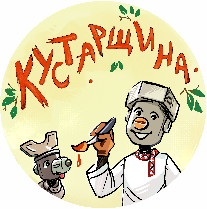 ЗАЯВКА УЧАСТНИКАВсероссийского конкурса мастеров самодеятельного декоративно-прикладного и инженерно-технического творчества «КУСТАРЩИНА»Заполняя данную заявку, вы подтверждаете свое согласие на обработку организаторами конкурса указанных в ней персональных данных (в соответствии с требованиями Федерального закона от 27 июля 2006 года № 152-ФЗ «О персональных данных»)«___» __________ 2024г.		___________       			 __________________    					    Подпись (Ф.И.О)1.Ф.И.О. участника (наименованиеколлектива, полностью)2.Количество участников3.Область, населенный пункт 4.Полное название учреждения, от которого заявлен участник (при наличии)5.Номинация6.Возрастная категория7.Ф.И.О. руководителя (при наличии)8.Название предмета9.Техника выполнения10.Контактный телефон11.e-mail